1.Пояснительная запискаРабочая программа показывает, как с учетом конкретных условий, образова-тельных потребностей и особенностей развития детей дошкольного возраста воспитатель создает индивидуальную педагогическую модель образования в соответствии с требованиями федеральных государственных образовательных стандартов дошкольного образования.Основой для разработки рабочей программы являются:-	Федеральным законом от 29 декабря 2012г. №273-ФЗ «Об образовании в Российской Федерации» -	«Санитарно-эпидемиологическими требованиями к устройству, содержанию	и организации режима работы дошкольных образовательных организаций»
Постановление Главного государственного санитарного врача Российской
Федерации от 15 мая 2013 г. №26 г. Москва «Об утверждении СанПиН
2.4.1.3049-13.»-СанПиН 1.2.3685-21 «Гигиенические нормативы и требования и обеспечение безопасности и (или) безвредности для человека факторов среды обитания»-	«Порядком организации и осуществления образовательной деятельности	по основным общеобразовательным программам – образовательным		программам дошкольного образования.» Утверждён приказом Министерства образования и науки Российской Федерации от 30 августа 2013 г. № 1014.-	«Федеральным государственным образовательным стандартом дошкольного образования». Приказ Министерства образования и науки Российской Федерации от 17 октября 2013 г. № 1155 г. Москва. -Основная общеобразовательная программа МБДОУ д/с «Теремок» г.Чаплыгина Перечень методических материалов:Пензулаева Л. И. Физкультурные занятия в детском саду. Вторая младшая группа. — М.: Мозаика-Синтез, 2009-2010.Никаноров Т.С., Сергиеноко Е.М. «Здоровячок». Система оздоровления дошкольников.В.В. Гаврилова « Занимательная физкультура для детей 3-7 лет: планирование, конспекты занятий».Подольская Е.И. « Необычные физкультурные занятия для дошкольников».Подольская Е.И. «спортивные занятия на открытом воздухе для детей 3-7 лет».Карпухина Н.А. «Конспекты занятий во второй младшей группе детского сада: Знакомство с окружающим миром. Физическая культура. Утренняя гимнастика» В-Учитель, 2009. Анферова В.И. «Физкультурные сюжетные занятия для детей 3-4 лет»  Сфера  2012Павлова М.А., Лысогорская М.В. «Здоровье и сберегающая система дошкольного образовательного учреждения: модели программ, рекомендации, разработки занятий».Подольская Е.И. «Формы оздоровления детей 4-7 лет: кинезиологическая  и дыхательная гимнастики, комплексы утренних зарядок».Подольская Е.И. «Оздоровительная гимнастика: игровые комплексы, занятия, физические упражнения. 1 мл. гр.».Грядкина Т.С. Образовательная область» Физическая культура. Методический комплект программы»Детство»».М.Ю.Картушина. Зеленый огонек здоровья. Санкт-Петербург. Изд-во «Детство-Пресс» 2005г. Л.Д.Глазырин. Физическая культура дошкольникам. Москва. ГИЦ «Владос» 1999г.В.Н.Шебеко, В.А. Шишкин. Методика физического воспитания в дошкольных учреждениях. Минск. «Университетское» 1998г.Ю.Ф. Змановский «Здоровый дошкольник» - М., 1997.А.О. Антонов «Здоровый дошкольник. Социально-оздоровительная технология».- М., 2000.                                                                                           В.Т. Кудрявцев Программа развития двигательной активности и оздоровительной работы с детьми 4-7 лет.- М., 2003.Физическое развитие 	включает приобретение опыта в следующих видах деятельности детей: двигательной, в том числе связанной с выполнением упражнений, направленных на развитие таких физических качеств, как координация и гибкость; способствующих правильному формированию опорно-двигательной системы организма, развитию равновесия, координации движения, крупной и мелкой моторики обеих рук, а также с правильным, не наносящем ущерба организму, выполнением основных движений (ходьба, бег, мягкие прыжки, повороты в обе стороны), формирование начальных представлений о некоторых видах спорта, овладение подвижными играми с правилами; становление      целенаправленности      и      саморегуляции      в      двигательной      сфере;становление ценностей здорового образа жизни, овладение его элементарными нормами и правилами (в питании, двигательном режиме, закаливании, при формировании полезных привычек и др.).2. Задачи:1. Развивать у детей потребность в двигательной активности, интерес кфизическим упражнениям.2. Целенаправленно развивать у детей физические качества: скоростно-силовые, быстроту реакции на сигналы и действие в соответствии с ними; содействовать развитию координации, общей выносливости, силы, гибкости.3. Развивать у детей умение согласовывать свои действия с движениями других: начинать и заканчивать упражнения одновременно, соблюдать предложенный темп; самостоятельно выполнять простейшие построения и перестроения, уверенно, в соответствии с указаниями воспитателя.4. Развивать умения самостоятельно правильно умываться, причесываться,пользоваться носовым платком, туалетом, одеваться и раздеваться при незначительной помощи, ухаживать за своими вещами и игрушками5. Развивать навыки культурного поведения во время еды, правильнопользоваться ложкой, вилкой, салфеткой.3.Структура и  организация образовательной областиОбразовательная область реализуется  в образовательной ситуации - 3 раза в неделю, продолжительность ОД не более 15 минут.Организация жизнедеятельности детей по реализации и освоению содержания рабочей программы осуществляется в двух основных моделях организации образовательного процесса: совместной деятельности взрослого и самостоятельной деятельности детей.Формы образовательной деятельности по физическому развитию детейСистема физкультурно-оздоровительной работы в ДОУ4.Содержание педагогической работы по освоению детьмиобразовательной области «Физическое  развитие»Порядковые упражнения. Построения и перестроения: свободное, врассыпную, в полукруг, в колонну по одному, по два (парами), в круг в колонну, парами, находя свое место в пространстве. Повороты на месте переступанием. Общеразвивающие упражнения. Традиционные двухчастные общеразвивающие упражнения с одновременными и однонаправленными движениями рук, ног, с сохранением правильного положения тела, с предметами и без предметов в различных положениях (стоя, сидя, лежа). Начало и завершение выполнения упражнений по сигналу. Основные движения. Ходьба. Разные способы ходьбы (обычная, на носках, на месте с высоким подниманием бедра, с заданиями). Ходьба, не опуская головы, не шаркая ногами, согласовывая движения рук и ног. Ходьба «стайкой», в колонне по одному, парами, в разных направлениях, за ведущим по ориентирам; с заданиями: ходьба по кругу, «змейкой», с остановками, с приседанием, с изменением темпа; ходьба между линиями, шнурами, по доске, ходьба и бег со сменой темпа и направления. Бег, не опуская головы. Прыжки. Прыжки в длину с места, в глубину (спрыгивание), одновременноотталкиваясь двумя ногами и мягко приземляясь на две ноги; подскоки на месте с продвижением вперед, из круга в круг, вокруг предметов и между ними. Катание,бросание, метание. Прокатывание мячей, отбивание и ловля мяча кистями рук, не прижимая его к груди; бросание предметов одной и двумя руками вдаль, в горизонтальную и вертикальную цели. Лазание по лестнице-стремянке и вертикальной лестнице приставным шагом, перелезание и пролезание через и под предметами, не касаясь руками пола. Музыкально-ритмические упражнения. Спортивные упражнения:катание на трехколесном велосипеде; ступающий шаг и повороты на месте на лыжах; скольжение по ледяным дорожкам с помощью взрослых. Подвижные игры. Основные правила в подвижных играх.Становление у детей ценностей здорового образа жизни, овладение егоэлементарными нормами и правиламиЭлементарные умения и навыки личной гигиены (умывание, одевание, купание, навыки еды, уборки помещения и др.), содействующие поддержанию, укреплению и сохранению здоровья; элементарные знания о режиме дня, о ситуациях, угрожающих здоровью. Основные алгоритмы выполнения культурно-гигиенических процедур.5. Развивающая предметно-пространственная среда по образовательнойобласти «Физическое развитие»Центр двигательной активностиЦентр сюжетно-ролевой игрыЦентр театрализованной деятельностиЦентр строительной деятельностиЦентр безопасности дорожного движенияЦентр русской культуры и малой РодиныЦентр музыкальной деятельностиЦентр информационныйТехнические средства обучения-Телевизор, Музыкальный центр, Проектор6. Годовое тематическое планирование.7. Календарное годовое планирование.Подвижные игры.(см.Л.В.Пезулаева, картотека под. игр, картотека прогулки)Утренняя гимнастика, бодрящая гимнастика после сна – см. приложения.8. Планируемые результаты  освоения содержания образовательной областиРебенок с желанием двигается, его двигательный опыт достаточномногообразен.При выполнении упражнений демонстрирует достаточную в соответствии свозрастными возможностями координацию движений, подвижность в суставах, быстро реагирует на сигналы, переключается с одного движения на другое.Уверенно выполняет задания, действует в общем для всех темпе; легконаходит свое место при совместных построениях и в играх.Проявляет инициативность, с большим удовольствием участвует в подвижных играх, строго соблюдает правила, стремится к выполнению ведущих ролей в игре.С удовольствием применяет культурно-гигиенические навыки, радуется своей самостоятельности и результату.С интересом слушает стихи и потешки о процессах умывания, купания.Совместная деятельность режимных моментовСовместная деятельность с педагогомСамостоятельная деятельность  детейСовместная деятельность с семьейУтренняя гимнастика Подвижные игры (в том числе на свежем воздухе) Физические упражнения Гимнастика после дневного сна Игровые упражнения День здоровьяСпортивные упражненияДвигательная ООД  Физкультурные досугиФизкультурные праздникиФизкультминуткиПодвижные игрыСпортивные игрыСамостоятельные подвижные игрыСамостоятельная двигательная активностьФизкультурный досугФизкультурные праздникиКонсультативные встречиРеализация проектовI. Двигательная деятельностьI. Двигательная деятельностьI. Двигательная деятельностьI. Двигательная деятельность1Утренняя гимнастика Ежедневно Воспитатели,        музыкальный руководитель2Двигательная ОД в  спортивном зале, на воздухе 3 раза в неделю   Воспитатели3День здоровья1 раз в кварталВоспитатели4Подвижные игры 2-4 раза в день Воспитатели5Гимнастика  после дневного сна «Пробуждение» Ежедневно Воспитатели6Спортивные упражнения 2 раза в неделю Воспитатели7Спортивные игры 1-2 раза в неделю Воспитатели8Физкультурные досуги1 раз в месяц Воспитатели9Физкультурные праздники2 раза в год Воспитатели10Малые  зимниеолимпийские игры1 раз в год ВоспитателиII. Профилактические мероприятияII. Профилактические мероприятияII. Профилактические мероприятияII. Профилактические мероприятия1ВитаминизацияежедневноМедсестра2Профилактика гриппа и простудных заболеваний (режимы проветривания, утренние фильтры, работа с родителями)В неблагоприятные периоды (осень-весна) возникновения инфекции Медсестра3Обеспечение чистоты средыЕжедневноПомощники воспитателей4Выполнение режима проветриванияЕжедневно в течение годаВоспитатели5Обеспечениетемпературногорежима и чистотывоздухаЕжедневно в течение годаПомощники воспитателейIII. Нетрадиционные формы оздоровленияIII. Нетрадиционные формы оздоровленияIII. Нетрадиционные формы оздоровленияIII. Нетрадиционные формы оздоровления1МузыкотерапияИспользование музыкального сопровождения в режимных моментах, физкультуре и перед сном.Воспитатели2Фитонцидотерапия (лук, чеснок)Неблагоприятные периоды, эпидемии, инфекционные заболеванияВоспитательПомощник   воспитателя3Профилактика плоскостопия (хождение по ребристой дорожке)Ежедневно, после дневного снаВоспитатели4Тропа здоровьяООД согласно расписания воспитатели5Обтирание влажной рукавичкойЕжедневноВоспитательIV. ЗакаливаниеIV. ЗакаливаниеIV. ЗакаливаниеIV. Закаливание1Контрастные воздушные ванныПосле дневного сна, на двигательной  ООДВоспитатель2Ходьба босикомПосле сна, на  двигательной  ООДВоспитатель3Облегченная одежда детейВ течение дняВоспитательПомощник    воспитателя4Одежда по сезонуЕжедневно в течение годаВоспитателиПомощник воспитателя5Мытье рук, лица, шеи прохладной водойВ течение дняВоспитательПомощник воспитателя6Дозированные солнечные ванныНа прогулке июнь – августС 9.00 до 10.00 часов по графикуС учётом погодных условийВоспитатели7Дыхательная гимнастикаЕжедневно в течение годаВоспитатели8Обтирание влажнойрукавичкойЕжедневно, после дневного снаВоспитателиМесяц Название темыИтоговое мероприятиеСентябрь1.Мой детский сад.2.Осень. Осенние дары природы.3.Игрушки.4.Золотая осень.1.С\ролевая игра «Детский сад»2.Выставка поделок «Подарки осени»3.Игра-забава « Посиделки Колобка»4.Разлечение «Здравствуй,  осень золотая».Октябрь1.Домашние животные.2.Транспорт.3.Я- человек.4.Труд взрослых. Профессии.1.Развлечение «Бабушкин дворик»2 День здоровья «Путешествие к волшебнице Воде»3.Фотоколлаж «Дети нашей группы»4.С/ролевая игра «Больница»Ноябрь1.Дикие животные.2.Моя семья.3.Я- хороший, ты- хороший.4.Музыка.1.Выставка детского творчества «Украсим варежку для зверят»2.Ф.К. досуг « Папа, мама, я – спортивная семья»3.Изготовление подарков своему другу.4.Муз.развлечение «Бабушкины забавушки»Декабрь1.Мой дом.2.Я и мое тело.3.Зима.4.Новый год.1.Игра-ситуация «У куклы Кати новоселье»2.Муз.развлечение «Что мы слышим?»3.Ф.К.Игра-забава «Новый год в лесу»4.Праздник «Здравствуй, елочка!»Январь2.Русское народное творчество.3.Мир предметов вокруг нас.4.Мальчики и девочки.2.Муз.развлечение «Рождественские посиделки»3.Театрализов.развлечение «Матрешкино новоселье» 4. День здоровья «Страна волшебная- здоровье» Февраль1.Мир животных и птиц.2.Я в обществе.3.Наши папы. Защитники Отечества.4.Неделя безопасности.1.Выставка из природного материала «Животные и птицы»(родители с детьми)2.Муз.развлечение «Погуляем, поиграем»3.Ф.К. досуг Наши папы»4.Просмотр мультфильма Кошкин дом»(по сказке С.Маршака) Март1.8 марта. О любимых мамах.2.Мы-помощники. Что мы умеем?3.Мой город. Моя малая Родина.4.Книжкина неделя.1.Равлечение «На полянке у Весны»2.С/ролевая игра «Приглашаем гостей»3.Целевая прогулка «По городу со Степашкой»4.Лит.викторина кота Мурлыки.Апрель1.Растем здоровыми, крепкими, жизнерадостными.2.Весна-красна.3.Птицы.4.Добрые волшебники.1.Ф.К.досуг «В гости к солнышку».2.Муз.развл. «По весенним лесным дорожкам шагают наши ножки»3.Весна на птичьем дворе(Д/в№2.95 с.113)4.Разлечение «В гостях у куклы Кати».Май1.На улицах города.2.Следопыты.3.Мир вокруг нас.4.Зеленые друзья (растения)1.Развлечение «Не играйте на дороге»(ПДД)2.День здоровья «Витамины я люблю. Быть здоровым я хочу»3.Экскурсия в городской парк на детскую площадку.4.Целевая прогулка «Лечебные травы на участке» Название темы. Метод. литература                Задачи                                                                Месяц: сентябрь                                                               Месяц: сентябрь1 неделя1 неделяЗанятие 1Л.В.Пензулаева с.11Задачи. Развивать ориентировку в пространстве при ходьбе в разных направлениях; учить ходьбе по уменьшенной площади опоры, сохраняя равновесиеЗанятие 2. Незнайка в гостях у детей(Н.А.Карпухинас.173)Занятие 3 (на воздухе)Комплекс №1 (Картотека физкультурных занятий на воздухе для 2-ой младшей группы детского сада)Задачи.  Упражнять детей в ходьбе и беге всей группой в прямом направлении за воспитателем; прыжках на двух ногах на месте.Задачи. Учить детей ходить и бегать небольшими группами, за воспитателем; формировать умение действовать по сигналу; учить ходить между двумя линиями (ограниченной площади); упражнять в прыжках на месте на двух ногах.2неделя2неделяЗанятие 1Л.В.Пензулаева с.11-12Задачи. Упражнять детей в ходьбе и беге всей группой в прямом направлении за воспитателем; прыжках на двух ногах на месте.Занятие 2. По следам КолобкаВ.И. Анферова с.7Занятие 3 (на воздухе)Комплекс №1 (Картотека физкультурных занятий на воздухе для 2-ой младшей группы детского сада)Задачи. Закреплять навыки игры с мячом; упражнять в умение перепрыгивать через шнуры; развивать силу ног.Задачи. Учить детей ходить и бегать небольшими группами, за воспитателем; формировать умение действовать по сигналу; учить ходить между двумя линиями (ограниченной площади); упражнять в прыжках на месте на двух ногах.3неделя3неделяЗанятие 1.Л.В.Пензулаева с.12Задачи. Упражнять детей в ходьбе и беге всей группой в прямом направлении за воспитателем; прыжках на двух ногах на месте.Занятие 2. На хозяйском двореВ.И. Анферова с.11Занятие 3 (на воздухе)Комплекс № 2 (картотека)Задачи. Обучать прокатыванию мяча друг другу; закреплять умение ходить «змейкой» между предметами; совершенствовать умение спрыгивать с высоты.Задачи. Учить детей ходить и бегать группой по условным обозначениям за воспитателем , закреплять умение прыгать на месте на двух ногах; учить сохранять исходные положения при игровых упражнениях.4неделя4неделяЗанятие 1 Л.В.Пензулаева с.13Задачи. Развивать ориентировку в пространстве, умение действовать по сигналу; группироваться при лазании под шнур.Занятие 2. Кто повстречался нам по дорогеВ.И. Анферова с.14Занятие 3 (на воздухе)Комплекс №2 (картотека)Задачи. Закреплять умение прокатывать мяч по прямой; развивать равновесие и координацию в ходьбе, перешагивая через препятствия.Задачи. Учить детей ходить и бегать группой по условным обозначениям за воспитателем , закреплять умение прыгать на месте на двух ногах; учить сохранять исходные положения при игровых упражнениях.                                                              Месяц: октябрь                                                              Месяц: октябрь1неделя1неделяЗанятие 1Л.В.Пензулаева с.14Задачи. Упражнять в сохранении равновесия при ходьбе на ограниченной площади опоры: развивать умение приземляться на полусогнутые ноги в прыжках.Занятие 2. Манечка и ВанечкаН.А.Карпухина с.174Занятие 3 (на воздухе)Комплекс № 3 (картотека )Задачи. Упражнять в ходьбе по ограниченной поверхности, упражнять в ходьбе, сохраняя равновесие. Развивать способность действовать по сигналу.Задачи. Ознакомить детей  с ходьбой и бегом в колонне за педагогом. Учить выполнять упражнения одновременно с педагогом: присесть, хлопнуть перед собой. Формировать умение реагировать на сигнал, бегать врассыпную.2неделя2неделяЗанятие 1Л.В.Пензулаева с. 14-15Задачи. Упражнять в прыжках с приземлением на полусогнутые ноги; в энергичном отталкивании мяча при прокатывании друг другу.Занятие 2. Что растет у меня в огородеВ.И. Анферова с.21Занятие 3 (на воздухе)Комплекс № 3 (картотека)Задачи. Развивать умение ходить по кругу; тренировать умение мягко приземлятся в прыжках на двух ногах; развивать глазомер.Задачи. Ознакомить детей  с ходьбой и бегом в колонне за педагогом. Учить выполнять упражнения одновременно с педагогом: присесть, хлопнуть перед собой. Формировать умение реагировать на сигнал, бегать врассыпную.3неделя3неделяЗанятие 1.Л.В.Пензулаева с.15Задачи. Упражнять детей в ходьбе и беге с остановкой по сигналу; в ползании. Развивать ловкость в игровом задании с мячом.Занятие 2.Физкультура для зверятВ.И. Анферова с.24Занятие 3 (на воздухе)Комплекс № 4 (картотека)Задачи. Продолжать развивать равновесие и координацию; закреплять умение прыгать на двух ногах.Задачи.4неделя4неделяЗанятие 1.Л.В.Пензулаева с.16Задачи. Упражнять детей в ходьбе и беге по кругу, с поворотом в другую сторону по сигналу воспитателя; развивать координацию движений при ползании на четвереньках и упражнений в равновесии.Занятие 2. Путешествие на поезде.В.И. Анферова с27Занятие 3 (на воздухе)Комплекс № 4 (картотека)Задачи. Тренировать умение прокатывать обручи друг другу, стоя в парах; закреплять умение прыгать вперед-назад через канат.Задачи.                                                                Месяц: ноябрь                                                                Месяц: ноябрь1неделя1неделяЗанятие 1. Л.В.Пензулаева с.17Задачи. Упражнять детей в равновесии при ходьбе по ограниченной площади опоры, в приземлении на полусогнутые ноги в прыжках.Занятие 2. Ветер, ветер, ты могучН.А.Карпухина с.177Занятие 3 (на воздухе)Комплекс № 5  (картотека)Задачи. Упражнять в ходьбе и беге с султанчиками; сохранять равновесие при ходьбе по гимнастической скамейке; формировать коммуникативные навыки.Задачи. Учить детей во время ходьбы и бега останавливаться на сигнал воспитателя ;развивать координацию движений; учить бегать друг за другом, не обгоняя, быстро реагировать на сигнал в п/и.2неделя2неделяЗанятие 1.Л.В.Пензулаева с.17-18Задачи. Упражнять в ходьбе колонной по одному с выполнением заданий; прыжках из обруча в обруч, учить приземляться на полусогнутые ноги; упражнять в прокатывании мяча друг другу, развивая координацию движений и глазомер.Занятие 2.Что принес нам почтальонВ.И.Анферова с. 30-31Занятие 3 (на воздухе)Комплекс № 5  (картотека)Задачи.  Развивать равновесие; формировать правильную осанку; совершенствовать умение прокатывать мяч под дугой.Задачи. Учить детей во время ходьбы и бега останавливаться на сигнал воспитателя ;развивать координацию движений; учить бегать друг за другом, не обгоняя, быстро реагировать на сигнал в п/и.3неделя3неделяЗанятие 1.Л.В.Пензулаева с. 18Задачи. Развивать умение действовать по сигналу воспитателя; развивать координацию движений и ловкость при прокатывании мяча между предметами; упражнять в ползании.Занятие 2. У медведя в гостях.Н. А.Карпухина с.179Занятие 3 (на воздухе)Комплекс № 6  (картотека)Задачи. Упражнять детей в прыжках в длину с места на двух ногах. Воспитывать умение слушать сигналы и реагировать на них.Задачи. Закрепить умение ходить и бегать по кругу. Развивать  равновесие и координацию движений, умение быстро реагировать на сигнал.4неделя4неделяЗанятие 1.Л.В.Пензулаева с. 18Задачи. Упражнять детей в ходьбе с выполнением заданий, развивая внимание, реакцию на сигнал воспитателя; в ползании, развивая координацию движений; в равновесии.Занятие 2. На птичьем двореВ.И.Анферова с.36Занятие 3 (на воздухе)Комплекс № 6 (картотека)Задачи. Закреплять умение держать равновесие в ходьбе с перешагиванием через рейки; продолжать развивать координацию движения.Задачи. Закрепить умение ходить и бегать по кругу. Развивать  равновесие и координацию движений, умение быстро реагировать на сигнал.                                                               Месяц: декабрь                                                               Месяц: декабрь1неделя1неделяЗанятие 1.Л.В.Пензулаева с. 20Задачи. Упражнять детей в ходьбе и беге врассыпную, развивая ориентировку в пространстве; в сохранении устойчивого равновесия и прыжках.Занятие 2. Зима в лесуН.А.Карпухина с.180Занятие 3 (на воздухе)Комплекс №  7 (картотека)Задачи. Формировать умение бросать вдаль правой и левой рукой; развивать координацию движений и внимание.Задачи. Упражнять детей в ходьбе и беге в колонне, смена ходьбы и бега по условным обозначениям; формировать умение прыгать на двух ногах с продвижением вперёд; развивать реакцию на сигнал, развивать равновесие и правильную осанку при ходьбе.2неделя2неделяЗанятие 1.Л.В.Пензулаева с. 21Задачи. Упражнять в ходьбе и беге с выполнением заданий; в приземлении на полусогнутые ноги в прыжках со скамейки; в прокатывании мяча.Занятие 2. Как звери попали в ловушкуВ.И.Анферова с.43Занятие 3 (на воздухе)Комплекс № 7  (картотека)Задачи. Закреплять умение скатывать мять с горки; прыгать на двух ногах с продвижением вперед. Развивать координацию и ловкость.Задачи. Упражнять детей в ходьбе и беге в колонне, смена ходьбы и бега по условным обозначениям; формировать умение прыгать на двух ногах с продвижением вперёд; развивать реакцию на сигнал, развивать равновесие и правильную осанку при ходьбе.3неделя3неделяЗанятие 1.Л.В.Пензулаева с. 21-22Задачи. Упражнять детей в ходьбе и беге с остановкой по сигналу воспитателя; в прокатывании мяча между предметами, умении группироваться при лазании под дугу.Занятие 2. Шустрые обезьянки Н.А.Карпухина с. 182Занятие 3 (на воздухе)Комплекс № 8  (картотека)   Задачи. Совершенствовать прыжок в длину с места; развивать чувство равновесия; воспитывать смелость, выдержку, внимание. Задачи. Упражнять в ходьбе  колонной по одному, выполняя задания по указанию воспитателя, в прыжках по условным обозначениям, ходьбе по извилистой дорожке, развивать внимание.4неделя4неделяЗанятие 1.Л.В.Пензулаева с. 22Задачи. Упражнять детей в ходьбе и беге врассыпную, развивая ориентировку в пространстве; упражнять в ползании на повышенной опоре: и сохранении равновесия при ходьбе по доске.Занятие 2. Случай в лесу.В.И.Анферова с.49Занятие 3 (на воздухе)Комплекс № 8  (картотека)Задачи. Закреплять умение ходить по узкой дорожке; закреплять навыки ходьбы и бега «змейкой»; учить метать в горизонтальную цель.Задачи. Упражнять в ходьбе  колонной по одному, выполняя задания по указанию воспитателя, в прыжках по условным обозначениям, ходьбе по извилистой дорожке, развивать внимание.                                                             Месяц: январь                                                             Месяц: январь2неделя2неделяЗанятие 1.Л.В.Пензулаева с. 24Задачи. Упражнять детей в ходьбе колонной по одному, беге врассыпную; в прыжках на двух ногах между предметами; в прокатывании мяча, развивая ловкость и глазомер.Занятие 2. Новый год в лесу. В.И.Анферова с.55Занятие 3 (на воздухе)Комплекс №  9 (картотека)Задачи. Развивать чувство равновесия; формировать умение перелезать через препятствия.Задачи. Продолжать учить ходить и бегать врассыпную, приседая, сохранять равновесие, прыгать, продвигаясь вперёд; учить быстрой смене движений.3неделя3неделяЗанятие 1.Л.В.Пензулаева с. 24-25Задачи. Упражнять в умении действовать по сигналу воспитателя в ходьбе вокруг предметов; развивать ловкость при катании мяча друг другу; повторить упражнение в ползании, развивая координацию движений.Занятие 2.Вот как дружно мы живем.Н.А.Карпухина с. 183Занятие 3 (на воздухе)Комплекс №   9 (картотека)Задачи. Упражнять в метании вдаль правой и левой рукой; ходьба по наклонной горке; формировать коммуникативные навыки.Задачи. Продолжать учить ходить и бегать врассыпную, приседая, сохранять равновесие, прыгать, продвигаясь вперёд; учить быстрой смене движений.4неделя4неделяЗанятие 1.Л.В.Пензулаева с. 25-26Задачи. Повторить ходьбу с выполнением заданий. Упражнять в ползании под дугу, не касаясь руками пола; сохранении устойчивого равновесия при ходьбе по уменьшенной площади опоры.Занятие 2. Зайка по лесу гулял и ребяток повстречал. Н.А.Карпухина с. 185Занятие 3 (на воздухе)Комплекс № 10  (картотека)Задачи. Упражнять в ходьбе с высоким поднятием ног; упражнять в метании в горизонтальную цель, прыгать в длину с места. Побуждать быть внимательными друг к другу и при необходимости оказывать помощь.Задачи. Учить ходить парами, закреплять бег в рассыпную, упражнять в прыжках; развивать координацию движений во время приседаний, чёткую смену движений 9подскоки-ходьба); продолжать реагировать на сигнал .                 Месяц: февраль                 Месяц: февраль1неделя1неделяЗанятие 1.Л.В.Пензулаева с. 27Задачи. Упражнять в ходьбе и беге вокруг предметов; развивать координацию движений при ходьбе переменным шагом; повторить прыжки с продвижением вперед.Занятие 2. Белкины забавы.Н.А.Карпухина с.187Занятие 3 (на воздухе)Комплекс №11   (картотека)Задачи. Упражнять в метании в цель; способствовать воспитанию выдержки, смелости; развивать чувства равновесия и глазомер.Задачи. Закреплять ходьбу по одному, с выполнением заданий, упражнять в беге, прыжках, развивать физические качества.2неделя2неделяЗанятие 1.Л.В.Пензулаева с. 27-28Задачи. Упражнять детей в ходьбе и беге с выполнением заданий; в прыжках с высоты и мягком приземлении на полусогнутые ноги; развивать ловкость и глазомер в заданиях с мячом.Занятие 2. Покататься я хочуВ.И.Анферова с.76Занятие 3 (на воздухе)Комплекс № 11  (картотека)Задачи. Закреплять умение спрыгивать с высоты в глубину; держать равновесие в ходьбе по наклонной поверхности; метать кольца; формировать умение перелезать через препятствие.Задачи. Закреплять ходьбу по одному, с выполнением заданий, упражнять в беге, прыжках, развивать физические качества.3неделя3неделяЗанятие 1.Л.В.Пензулаева с. 28Задачи. Упражнять детей в ходьбе переменным шагом, развивая координацию движений; разучить бросание мяча через шнур, развивая ловкость и глазомер; повторить ползание под шнур, не касаясь руками пола.Занятие 2. Мы настоящие солдатыН.А.Карпухина с.188Занятие 3 (на воздухе)Комплекс № 12  (картотека)Задачи. Упражнять детей ходьбе по узкой поверхности; формировать умение бросать мяч; способствовать воспитанию сдержанности, ловкости и умению дружно играть.Задачи. Учить детей реагировать на сигнал педагога. В подвижных играх закреплять правила игры. Развивать прыгучесть, меткость.4неделя4неделяЗанятие 1.Л.В.Пензулаева с. 29Задачи. Упражнять в ходьбе и беге врассыпную; упражнять в умении группироваться в лазании под дугу; повторить упражнение в равновесии.Занятие 2. Прогулка на паровозеВ.И.Анферова с.70Занятие 3 (на воздухе)Комплекс № 12  (картотека)Задачи. Закреплять умение подлезать под обруч; формировать умение ходить в равновесии по наклонной плоскости.Задачи. Учить детей реагировать на сигнал педагога. В подвижных играх закреплять правила игры. Развивать прыгучесть, меткость.                                                               Месяц: март                                                               Месяц: март1неделя1неделяЗанятие 1Л.В.Пензулаева с.29Задачи. Упражнять детей в ходьбе и беге по кругу; в сохранении устойчивого равновесия при ходьбе по ограниченной площади опоры; повторить прыжки между предметами.Занятие 2Мы ждем гостейН.А.Карпухина с.189 Занятие 3 (на воздухе)Комплекс № 13  (картотека)Задачи.  Закреплять умение метать вдаль из-за головы, ходить парами; способствовать преодолению робости, развитию чувства равновесия.Задачи. Учить детей делать движения со словами. Закреплять ходьбу по ограниченной поверхности.2неделя2неделяЗанятие 1Л.В.Пензулаева с.30Задачи. Упражнять в ходьбе и беге врассыпную; разучить прыжки в длину с места; развивать ловкость при прокатывании мяча.Занятие 2Кот АнтипкаВ.И.Анферова с.78Занятие 3 (на воздухе)Комплекс № 13  (картотека)Задачи. Укреплять мышцы нижних конечностей; развивать ловкость и координацию; закреплять навыки  перелезать через препятствие.Задачи. Учить детей делать движения со словами. Закреплять ходьбу по ограниченной поверхности.3неделя3неделяЗанятие 1Л.В.Пензулаева с.30-31Задачи. Развивать умение действовать по сигналу воспитателя. Упражнять в бросании мяча о пол и ловле его двумя руками, в ползании на повышенной опоре.Занятие 2.  Наши верные друзьяН.А.Карпухина с.191Занятие 3 (на воздухе)Комплекс № 14  (картотека)Задачи. Упражнять детей  бросать и ловить мяч; ходить по наклонной доске. Побуждать детей играть, формировать коммуникативные качества.Задачи. Учить детей бегать между предметами, не задевая их. Продолжать учить прыгать на двух ногах, передвигаясь вперёд; прокатывать мяч между предметами.4неделя4неделяЗанятие 1Л.В.Пензулаева с.32Задачи. Развивать координацию движений в ходьбе и беге между предметами; повторить упражнения в ползании; упражнять в сохранении устойчивого равновесия при ходьбе на повышенной опоре.Занятие 2. В лесу.В.И.Анферова с.87Занятие 3 (на воздухе)Комплекс № 14  (картотека)Задачи. Закреплять умение подлезать под дугу, спрыгивать с высоты скамейки, ползать высоких четвереньках по скамейке; развивать координацию и равновесие.Задачи. Учить детей бегать между предметами, не задевая их. Продолжать учить прыгать на двух ногах, передвигаясь вперёд; прокатывать мяч между предметами.                                                                Месяц: апрель                                                                Месяц: апрель1неделя1неделяЗанятие 1Л.В.Пензулаева с.33Задачи. Повторить ходьбу и бег вокруг предметов, прыжки через шнуры. Упражнять в сохранении равновесия при ходьбе на повышенной опоре.Занятие 2. Мы космонавты.Н.А.Карпухина с.192Занятие 3 (на воздухе)Комплекс № 15   (картотека)Задачи. Совершенствовать метание вдаль одной рукой и прыжок в длину с места; способствовать смелости, ловкости, умению по сигналу прекращать действие. Развивать коммуникативные действия.Задачи. Продолжать учить детей. Перешагивая через кубики, держа равновесие; перепрыгивать через верёвку на двух ногах. Учить отбивать мяч двумя руками.2неделя2неделяЗанятие 1Л.В.Пензулаева с.33-34Задачи. Упражнять в ходьбе и беге, с выполнением заданий; в приземлении на полусогнутые ноги в прыжках; развивать ловкость в упражнениях с мячом.Занятие 2. Времена года В.И.Анферова с.90Занятие 3 (на воздухе)Комплекс № 15  (картотека)Задачи. Закреплять умение ходить по повышенной опоре, ползать на четвереньках по скамейке; развивать силу ног в прыжках из кружка в кружок.Задачи. Продолжать учить детей. Перешагивая через кубики, держа равновесие; перепрыгивать через верёвку на двух ногах. Учить отбивать мяч двумя руками.3неделя3неделяЗанятие 1Л.В.Пензулаева с.34Задачи. Повторить ходьбу и бег с выполнением заданий; развивать ловкость и глазомер в упражнении с мячом; упражнять в ползании на ладонях и ступнях.Занятие 2.Солнечные лучики.Н.А.Карпухина с.193-194Занятие 3 (на воздухе)Комплекс № 16  (картотека)Задачи. Упражнять в бросании мяча вверх и вперед; совершенствовать ходьбу по наклонной доске; способствовать развитию чувства равновесия, ловкости и смелости.Задачи. Учить детей по сигналу педагога выполнять задание. Развивать у детей быстроту реакции.4неделя4неделяЗанятие 1Л.В.Пензулаева с.35Задачи. Упражнять в ходьбе с остановкой по сигналу воспитателя; повторить ползание между предметами; упражнять в сохранении устойчивого равновесия при ходьбе на повышенной опоре.Занятие 2.  На прогулкеВ.И.Анферова с.99Занятие 3 (на воздухе)Комплекс №  16 (картотека)Задачи. Формировать умение ходить в парах, пролезать в обруч сверху вниз; закреплять умение перебрасывать мяч через шнур. Задачи. Учить детей по сигналу педагога выполнять задание. Развивать у детей быстроту реакции.                                                               Месяц: май                                                               Месяц: май1неделя1неделяЗанятие 1Л.В.Пензулаева с.36Задачи. Повторить ходьбу и бег врассыпную, развивая ориентировку в пространстве; повторить задание в равновесии и прыжках.Занятие 2. Жуки.Н.А.Карпухина с.195Занятие 3 (на воздухе)Комплекс № 17  (картотека)Задачи. Совершенствовать прыжок в длину с места; упражнять в умении бросать вдаль из-за головы мяч; способствовать координации движений, ориентировке в пространстве.Задачи. Учить детей отбивать, подбрасывать, бросать мяч. Закреплять медленный бег врассыпную. Развивать у детей координацию.2неделя2неделяЗанятие 1Л.В.Пензулаева с36-37Задачи. Упражнять детей в ходьбе и беге между предметами; в прыжках со скамейки на полусогнутые ноги; в прокатывании мяча друг другу.Занятие 2. Физкультура-друг зверят. В.И.Анферова с.102Занятие 3 (на воздухе)Комплекс № 17  (картотека)Задачи. Развивать координацию и ловкость в ходьбе по наклонной доске; закреплять умение ползать на четвереньках по прямой; формировать умение ловить мять мяч и бросать его вверх.Задачи. Учить детей отбивать, подбрасывать, бросать мяч. Закреплять медленный бег врассыпную. Развивать у детей координацию.3неделя3неделяЗанятие 1Л.В.Пензулаева с.37Задачи. Ходьба с выполнением заданий по сигналу воспитателя: упражнять в бросании мяча вверх и ловля его; ползание по гимнастической скамейке.Занятие 2. Мой веселый, звонкий мяч. Н.А.Карпухина с.196Занятие 3 (на воздухе)Комплекс № 18  (картотека)Задачи. Закреплять умение ходить по скамейке и прыгать в глубину; совершенствовать метание вверх и вперед; приучать быстро реагировать на сигнал.Задачи. Продолжать учить детей точно выполнять команды педагога; катать обруч по прямой; развивать глазомер и точность движений.4неделя4неделяЗанятие 1Л.В.Пензулаева с.37-38Задачи. Упражнять в ходьбе и беге по сигналу воспитателя; в лазании по наклонной лесенке; повторить задание в равновесии.Занятие 2. Тотошкины сны.В.И.Анферова с.105Занятие 3 (на воздухе)Комплекс № 18  (картотека)Задачи. Развивать координацию и равновесие; формировать умение перелезать через препятствие, прыгать в высоту.Задачи. Продолжать учить детей точно выполнять команды педагога; катать обруч по прямой; развивать глазомер и точность движений.Сентябрь 1. Бегите ко мне. 2.Птички.3.Воробышки и кот.4.Быстро в домик. 5.Перебежки-догонялки..6.Кому флажок?7.Береги предмет.8.Поезд.9.Попади в круг.10.Солнышко и дождик.Октябрь 1.Догони мяч.2.Ловкий шофер.3.Зайка серый умывается.4.Мой веселый звонкий мяч.5.Поймай комара.6.Перебежки- догонялки.7.Автомобили.8.Птички в гнездышках.9.Бездомный заяц.10.Попади  в круг.Ноябрь 1.Ловкий шофер.2.Мыши в кладовой.3. Воробышки и кот.4.По ровненькой дорожке.5Догони мяч.6.Наседка и цыплята.7.Автомобили.8.совушка.9.Раз-два-три-беги!10.Найди нас.Декабрь 1.Найди свой домик.2.Лягушки.3.Птица и птенчики.4.Бегите ко мне.5.Воробышки и кот.6.Ловлю птиц на лету(рус. народная)7Ловишки..8.По ровненькой дорожке.9.Кто быстрее добежит до елки?10.Поапди в цель.Январь 1.Найди свой цвет.2.Лохматый пес.3.Наседка и цыплята.4.Горелки.5.Мороз- Красный нос.6Воробышки и автомобиль..7.Зайцы и волк.8.Совушка.9.Такси.10.Кто дальше бросит снежок?Февраль 1.Воробышки в гнездышках.2.Лягушки.3.По ровненькой дорожке.4.Поймай снежинку.5Беги к флажку.6.Самолеты.7.Вороны и собачка.8.Снежная карусель.9.Мороз- Красный нос.10.Пузырь.Март 1.Кролики.2.Найди свой цвет.3.Зайка серый умывается.4.Автомобили.5.Птичка и птенчики.6.Мы- шоферы.7.Прыгуны.8.Лиса в курятнике.9.Пятнашки. 10.Найди нас.Апрель 1.Тишина.2.По ровненькой дорожке.3.Мы топаем ногами.4.Огуречик. огуречик.5Воробышки и кот.6.Ловишки.7.Перелет птиц.8.Послушные листья.9.Совушка.10.Кто ушел?Май 1.Мыши в кладовой.2.По ровненькой дорожке.3.Коршун и цыплята.4.Ручеек.5Пастух и стадо.6.Найди свое место.7.Огуречик, огуречик.8.Ловишки.9.Зайцы и волк.10.Попади в круг.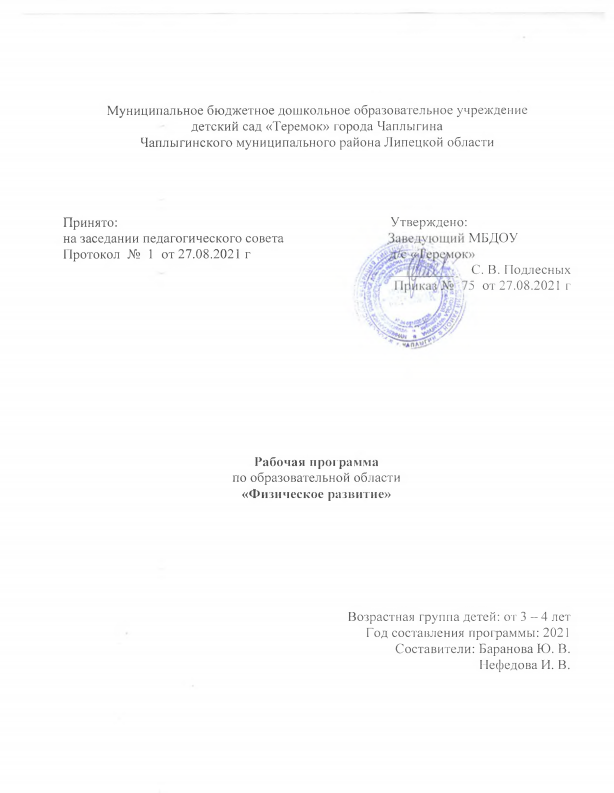 